      COLEGIO AURORA DE CHILE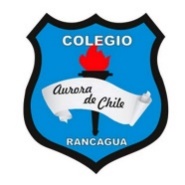       RANCAGUAPLANIFICACION TERCEROSO BASICOS – RELIGIONPROFESORA: ROSA FUENTESSEMANA: DEL 30 DE MARZO AL 03 DE ABRILOA: Comprender que conociendo y practicando los valores seremos mejores personas.Contenidos:EL VALOR DE LA TOLERANCIAOA de la semana: Reflexionar sobre el valor de la tolerancia como uno de los valores humanos más respetados que guarda relación con la aceptación de aquellas personas, situaciones o cosas que se alejan de lo que cada persona posee o considera dentro de sus creencias.Habilidades:Leer, reflexionar, dibujar y pintar.